Protokół Nr 288/23z posiedzenia Zarządu Powiatu Jarocińskiegow dniu 19 września 2023 r. Termin posiedzenia Zarządu na dzień 19 września 2023 r. został ustalony przez p. Starostę. W obradach wzięło udział trzech Członków Zarządu zgodnie z listą obecności. W posiedzeniu uczestniczyli także:Jacek Jędrzejak – Skarbnik Powiatu,Ireneusz Lamprecht – Sekretarz Powiatu.Starosta p. Lidia Czechak rozpoczęła posiedzenie, witając wszystkich przybyłych. Ad. pkt. 2Starosta, przedłożyła do zatwierdzenia porządek obrad i zapytała, czy ktoś chce wnieść 
do niego uwagi. Zarząd w składzie Starosta, Wicestarosta oraz M. Stolecki jednogłośnie, bez uwag zatwierdził przedłożony porządek obrad. Posiedzenie Zarządu przebiegło zgodnie 
z następującym porządkiem:Otwarcie posiedzenia.Przyjęcie proponowanego porządku obrad.Przyjęcie protokołu nr 287/23 z posiedzenia Zarządu w dniu 04 września 2023 r.Rozpatrzenie pisma Wojewody Wielkopolskiego nr FB-I.3111.351.2023.7 w sprawie zwiększenia planu dotacji celowej w dziale 754.Rozpatrzenie pisma Domu Pomocy Społecznej w Kotlinie nr DK.311.48.2023 
w sprawie zmian w planie finansowym na 2023 r.Rozpatrzenie pisma Domu Pomocy Społecznej w Kotlinie nr DK.311.49.2023.KB 
w sprawie zmian w planie finansowym na 2023 r.Rozpatrzenie pisma Domu Pomocy Społecznej w Kotlinie nr DK.311.50.2023.KB 
w sprawie zmian w planie finansowym na 2023 r.Rozpatrzenie pisma Domu Pomocy Społecznej w Kotlinie nr DK.311.51.2023.KB 
w sprawie zmian w planie finansowym na 2023 r.Rozpatrzenie pisma Domu Pomocy Społecznej w Kotlinie nr DK.311.52.2023.KB 
w sprawie zmian w planie finansowym na 2023 r.Rozpatrzenie pisma Domu Kultury w Kotlinie o przeniesienie przyznanych środków.Rozpatrzenie pisma Zespołu Szkół Ponadpodstawowych nr 1 w Jarocinie 
nr ZSP1.413.12.2023 w sprawie wyrażenia zgody na nauczanie indywidualne.Rozpatrzenie pisma Zespołu Szkół Ponadpodstawowych nr 1 w Jarocinie 
nr ZSP1.3121.45.2023.GK w sprawie zmian w planie finansowym na 2023 r.Rozpatrzenie pisma Zespołu Szkół Ponadpodstawowych nr 2 w Jarocinie 
nr ZSP.3021.55.2023 w sprawie zmian w planie finansowym na 2023 r.Rozpatrzenie pisma Zespołu Szkół Specjalnych w Jarocinie nr ZSS.413.7.2023 
w sprawie wyrażenia zgody na nauczanie indywidualne.Rozpatrzenie pisma Zespołu Szkół Specjalnych w Jarocinie nr ZSS.3101.20.2023 
w sprawie zmian w planie finansowym na 2023 r.Rozpatrzenie pisma Zespołu Szkół Specjalnych w Jarocinie nr ZSS.3101.21.2023 
w sprawie zmian w planie finansowym na 2023 r.Rozpatrzenie pisma Zespołu Szkół Specjalnych w Jarocinie nr ZSS.3101.22.2023 
w sprawie zmian w planie finansowym na 2023 r.Zatwierdzenie aneksu nr 1 arkusza organizacji nr ZSS.410.7.2023 Zespołu Szkół Specjalnych w JarocinieZatwierdzenie arkusza organizacji nr LOnr1.401.1.2023 Liceum Ogólnokształcącego nr 1 w Jarocinie.Zatwierdzenie aneksu arkusza organizacyjnego Zespołu Szkół Ponadpodstawowych 
nr 1 w Jarocinie.Zatwierdzenie aneksu arkusza organizacyjnego Zespołu Szkół Ponadpodstawowych 
nr 2 w Jarocinie.Zatwierdzenie aneksu nr 1 arkusza organizacji nr ZSS.410.7.2023 Zespołu Szkół Przyrodniczo - Biznesowych w Tarcach.Zatwierdzenie aneksu arkusza organizacyjnego Poradni Psychologiczno - Pedagogicznej w Jarocinie nr PPP.071.10.2023.Rozpatrzenie pisma Poradni Psychologiczno - Pedagogicznej w Jarocinie nr ZSS-PPP.3101.13.2023 w sprawie zmian w planie finansowym na 2023 r.Rozpatrzenie pisma Zespołu Szkół Przyrodniczo - Biznesowych w Tarcach nr ZSP-B.071.1.24.2023.w sprawie sfinansowania pracowni.Rozpatrzenie pisma Zespołu Szkół Przyrodniczo - Biznesowych w Tarcach nr ZSP-B.302.11.2023.RKZ w sprawie zmian w planie finansowym na 2023 r.Rozpatrzenie pisma Zespołu Szkół Przyrodniczo - Biznesowych w Tarcach nr ZSP-B.302.11.2023.RKZ w sprawie zmian w planie finansowym na 2023 r.(II pismo).Finansowanie przebudowy budynku szpitala wg stanu na dzień 06.09.2023 r.Rozliczenie przekazanych wkładów do Spółki Szpital Powiatowy w Jarocinie.Rozpatrzenie interpelacji radnej Elżbiety Kostki o postawienie znaku.Rozpatrzenie pisma Biura Rady nr BR.3026.1.2023 w sprawie zmian w planie finansowym na 2023 r.Rozpatrzenie pisma Branżowej Szkoły w Jarocinie nr 14/BSIIS/09/23 o wyrażenie zgody na prowadzenie dzienników w postaci elektronicznej.Rozpatrzenie pisma Komendy Powiatowej PSP w Jarocinie nr PF.0335.1.12.3.2023 
w sprawie zmian w planie finansowym na 2023 r.Rozpatrzenie pisma Komendy Powiatowej PSP w Jarocinie nr PF.0335.1.12.2.2023 dotyczące zwiększenia Program Modernizacji.Rozpatrzenie pisma Komendy Powiatowej PSP w Jarocinie nr PF.0335.1.12.7.2023 
w sprawie zmian w planie finansowym na 2023 r.Rozpatrzenie pisma Komendy Powiatowej PSP w Jarocinie nr PF.0335.1.12.9.2023 
w sprawie zmian w planie finansowym na 2023 r.Rozpatrzenie pisma Liceum Ogólnokształcącego Nr 1 w Jarocinie 
nr LONr1.3110.19.2023 w sprawie zmian w planie finansowym na 2023 r.Rozpatrzenie pisma Domu Dziecka w Górze nr DD1 3014/7/2023 w sprawie zmian 
w planie finansowym na 2023 r.Rozpatrzenie pisma Domu Dziecka w Górze nr DD2 3014/2/2023 w sprawie zmian 
w planie finansowym na 2023 r.Rozpatrzenie pisma Wydział Oświaty i Spraw Społecznych nr O.3026.33.2023 
w sprawie zmian w planie finansowym na 2023 r.Rozpatrzenie pisma Wydział Oświaty i Spraw Społecznych nr O.042.3.2023 w sprawie zmian w planie finansowym na 2023 r.Rozpatrzenie pisma Wydział Oświaty i Spraw Społecznych nr O.4040.10.2022 
w sprawie zmian w planie finansowym na 2023 r.Rozpatrzenie pisma Wydziału Administracyjno-Inwestycyjnego Nr A-OZPI.3026.4.21.2023 w sprawie zmian w planie finansowym na 2023 rok.Rozpatrzenie pisma Wydziału Administracyjno-Inwestycyjnego Nr A-OZPI.3026.4.20.2023 w sprawie zmian w planie finansowym na 2023 rok.Rozpatrzenie pisma Wydziału Administracyjno-Inwestycyjnego Nr A-OZPI.3026.25.2023 w sprawie zmian w planie finansowym na 2023 rok.Rozpatrzenie pisma Wydziału Administracyjno-Inwestycyjnego Nr A-OZPI.3026.4.22.2023.FK w sprawie zmian w planie finansowym na 2023 rok.Rozpatrzenie pisma Wydziału Administracyjno-Inwestycyjnego Nr A-OZPI.3026.4.23.2023.FK w sprawie zmian w planie finansowym na 2023 rok.Rozpatrzenie pisma Wydziału Administracyjno-Inwestycyjnego Nr A-OZPI.3026.26.2023 w sprawie zmian w planie finansowym na 2023 rok.Rozpatrzenie pisma Wydziału Geodezji i Gospodarki Nieruchomościami nr GGN-KGN.6845.33.2023.JA dotyczące wniosku Towarzystwa Muzycznego w Jarocinie.Rozpatrzenie pisma Wydziału Geodezji i Gospodarki Nieruchomościami nr GGN-KGN.6845.34.2023.JA dotyczące zajęcia stanowiska w sprawie dalszego gospodarowania nieruchomością.Rozpatrzenie pisma Wydziału Geodezji i Gospodarki Nieruchomościami nr GGN-KGN.6845.32.2023.JA dotyczące wniosku lokatora.Rozpatrzenie pisma Wydziału Geodezji i Gospodarki Nieruchomościami nr GGN-KGN.3026.3.2023.KK1 w sprawie zmian w planie finansowym na 2023 r.Rozpatrzenie pisma Referatu Komunikacji i Dróg nr AKD.3026.8.2023.SA w sprawie zmian w planie finansowym na 2023n r.Rozpatrzenie pisma Powiatowego Centrum Pomocy Rodzinie w Jarocinie FN.3011.41.2023.BK w sprawie zmian w planie finansowym na 2023 r.Rozpatrzenie pisma Powiatowego Centrum Pomocy Rodzinie w Jarocinie FN.3011.42.2023.BK w sprawie zmian w planie finansowym na 2023 r.Rozpatrzenie pisma Powiatowego Centrum Pomocy Rodzinie w Jarocinie FN.3011.43.2023.BK w sprawie zmian w planie finansowym na 2023 r.Rozpatrzenie pisma Powiatowego Centrum Pomocy Rodzinie w Jarocinie FN.3011.44.2023.BK w sprawie zmian w planie finansowym na 2023 r.Rozpatrzenie pisma Zespołu Szkół Przyrodniczo - Biznesowych w Tarcach nr ZSP-B.071.1.29.2023 w sprawie wyrażenia zgody na godziny.Rozpatrzenie pisma Liceum Ogólnokształcącego nr 1 w Jarocinie. nr ILO.4112.1.2023 w sprawie wyrażenia zgody na nauczanie indywidualne.Zatwierdzenie Planu Technicznego Zimowego Utrzymania Dróg w sezonie 2023/2024Projekt budżetu na 2024 r. wskaźniki.Przyjęcie do wiadomości upoważnienia dla zarządu w sprawie zmian w budżecie dot. nagrody dla nauczycieli.Rozpatrzenie pisma Powiatu wrzesińskiego.Rozpatrzenie pisma Komendanta Powiatowego Policji w Jarocinie.Rozpatrzenie projektu uchwały Zarządu Powiatu Jarocińskiego w sprawie zaopiniowania "Programu Ochrony Środowiska dla Gminy Kotlin na lata 2023 - 2026 z perspektywą do roku 2030.Zatwierdzenie projektu uchwały Rady Powiatu Jarocińskiego w sprawie przyjęcia programu współpracy z organizacjami pozarządowymi oraz podmiotami wymienionymi w art. 3 ust. 3 ustawy o działalności pożytku publicznego 
i o wolontariacie na 2024 rok. (przed konsultacjami).Zatwierdzenie projektu uchwały Rady Powiatu Jarocińskiego w sprawie przyjęcia wieloletniego programu współpracy na lata 2024-2028 Powiatu Jarocińskiego 
z organizacjami pozarządowymi oraz podmiotami wymienionymi w art. 3 ust. 3 ustawy o działalności pożytku publicznego i o wolontariacie. (przed konsultacjami).Zatwierdzenie projektu uchwały Rady Powiatu Jarocińskiego w sprawie zasad i trybu udzielania dotacji na realizację zadań inwestycyjnych obejmujących finansowanie prac konserwatorskich, restauratorskich lub robót budowlanych przy zabytku wpisanym do rejestru zabytków lub gminnej ewidencji zabytków, sposobu jej rozliczania oraz sposobów kontroli w ramach Rządowego Programu Odbudowy Zabytków.(po konsultacjach)Zatwierdzenie projektu uchwały Rady Powiatu Jarocińskiego w sprawie podwyższenia kapitału zakładowego Spółki pod firmą: „Szpital Powiatowy w Jarocinie” Spółka 
z ograniczoną odpowiedzialnością z siedzibą w Jarocinie, pokrycia podwyższonego kapitału zakładowego wkładem pieniężnym oraz objęcia przez Powiat Jarociński wszystkich nowoutworzonych udziałów w Spółce.Zatwierdzenie projektu uchwały Rady Powiatu Jarocińskiego zmieniająca uchwałę 
w sprawie ustalenia Wieloletniej Prognozy Finansowej Powiatu Jarocińskiego na lata 2023 - 2030.Zatwierdzenie projektu uchwały Rady Powiatu Jarocińskiego zmieniającej uchwałę 
w sprawie uchwalenia budżetu Powiatu Jarocińskiego na 2023 r.Sprawy pozostałe.Ad. pkt. 3Starosta przedłożyła do przyjęcia protokół nr 287/23 z posiedzenia Zarządu w dniu 
04 września 2023 r. Zapytała, czy któryś z Członków Zarządu wnosi do niego zastrzeżenia lub uwagi?Zarząd nie wniósł uwag do protokołu. Jednogłośnie Zarząd w składzie Starosta, Wicestarosta oraz M. Stolecki zatwierdził jego treść.Ad. pkt. 4Zarząd jednogłośnie w składzie Starosta, Wicestarosta oraz M. Stolecki rozpatrzył pismo Wojewody Wielkopolskiego nr FB-I.3111.351.2023.7 w sprawie zwiększenia planu dotacji celowej w dziale 754 o kwotę 8 820,00 zł z przeznaczeniem na zakup butów służbowych według nowego wzoru. Pismo stanowi załącznik nr 1 do protokołu.Ad. pkt. 5Starosta przedłożyła do rozpatrzenia pismo Domu Pomocy Społecznej w Kotlinie 
nr DK.311.48.2023 w sprawie zmian w planie finansowym na 2023 r. Pismo stanowi załącznik nr 2 do protokołu.Zwiększenie paragrafu 0950- „Wpływy z tyt. kar i odszkodowań wynikających z umów” wynika z wpłaty środków w kwocie 459,16 zł z tyt. odszkodowania za szkodę 
w pomieszczeniach w DPS w Kotlinie.Zarząd jednogłośnie w składzie Starosta, Wicestarosta oraz M. Stolecki wyraził zgodę na zmiany.Ad. pkt. 6Starosta przedłożyła do rozpatrzenia pismo Domu Pomocy Społecznej w Kotlinie 
nr DK.311.49.2023.KB w sprawie zmian w planie finansowym na 2023 r. Pismo stanowi załącznik nr 3 do protokołu.Dyrektor Domu Pomocy Społecznej im. Marii Kaczyńskiej w związku z Skierowanie Wojewódzkiego Centrum Zarządzania Kryzysowego dotyczącym przedłużenia czasu obowiązywania skierowania na okres od 01.09.2023 r. do 30.09.2023r. dla POMOCY OBYWATELOM UKRAINY dla 2 osób wnioskuje o zwiększenie planu wydatków dla tych środków w sierpniu 2023r. Realizacja zadania na podstawie art. 12 ust. 1 Ustawy z dnia 12 marca 2022r. o pomocy obywatelom Ukrainy w związku z konfliktem zbrojnym na terytorium tego państwa. Tj. od dnia 01.09.2023r. do dnia 30.09.2023 r. (okres obowiązywania powyższej decyzji) 170,-zł x 20soby x 30 dni 10.200,-zł. Zwiększenie w powyższych paragrafach wynika z tego, że pozwoli to na rozliczenie kosztów pobytu Uchodźców z Ukrainy.Zarząd jednogłośnie w składzie Starosta, Wicestarosta oraz M. Stolecki wyraził zgodę na zmiany.Ad. pkt. 7Zarząd jednogłośnie w składzie Starosta, Wicestarosta oraz M. Stolecki przyjął do wiadomości pismo Domu Pomocy Społecznej w Kotlinie nr DK.311.50.2023.KB w sprawie zmian 
w planie finansowym na 2023 r. Pismo stanowi załącznik nr 4 do protokołu.Dyrektor Domu Pomocy Społecznej im. Marii Kaczyńskiej w Kotlinie, w odniesieniu do Pisma do Zarządu Powiatu w Jarocinie Nr DK.311.36.2023 r. poinformował o zagrożeniach w planie wydatków wynikających z wysokich kosztów prowadzenia działalności Domu w bieżącym roku. Sytuacja ta spowodowana jest drastycznym wzrostem cen energii, materiałów, artykułów spożywczych i usług. Umowy na dostawę towarów i usług zawarto do wartości mieszczących się w granicach planu, który został przyjęty na poziomie planowanych dochodów i dotacji na 2023 r. Nie w pełni pokrywał on planowane wydatki do końca roku. Ponadto po przeanalizowaniu planowanych dochodów na paragrafie wpływy z usług, w związku z wolnymi miejscami już widać, że nie wykonają dochodów w kwocie około 240.000,- zł. ( w przypadku zmniejszenia planowanych dochodów, będziemy musieli wnioskować o dofinansowanie tej kwoty). Kolejnym elementem zwiększającym braki w budżecie jest Pismo z Wielkopolskiego Urzędu Wojewódzkiego w Poznaniu (Pismo PS-1.3113.19.2023.2 z dnia 12.05.2023 r.) informujące o tym, że obecnie wysokość dotacji na 1 mieszkańca wynosi 3.636,29 zł. zmniejszono kwotę dotacji 0 202.258,20 zł, po czym zwiększono ją o kwotę 113.966,20 zł. 
W naszym przypadku biorąc pod uwagę zmniejszenie się liczy osób na starych zasadach oraz przeliczeniem kwoty dotacji do kosztu utrzymania daje kwotę około 700.000,- zł. mniej.po przeanalizowaniu budżetu i rozliczeniu kolejnych miesięcy oraz uwzględnieniu obecnej wysokości planu dotacji i planowanych wydatków pokazuje, że braki w budżecie wynoszą około 350.000 zł., plus kwota 250.000,-zł. dochodów (w przypadku nie wykonania do obecnego planu) daje łącznie kwotę około 600.000,- zł. Kwota ta ulegnie zmniejszeniu w przypadku zwiększenia dotacji przez Urząd Wojewódzki. Są to szacunkowe braki, korekta ich będzie możliwa po rozliczeniu kolejnych miesięcy. O zmianie sytuacji będą informować Zarząd w późniejszym terminie.Ad. pkt. 8Starosta przedłożyła do rozpatrzenia pismo Domu Pomocy Społecznej w Kotlinie nr DK.311.51.2023.KB w sprawie zmian w planie finansowym na 2023 r. Pismo stanowi załącznik nr 5 do protokołu.Dyrektor zwrócił się o zmiany w planie finansowym na 2023 r. pomiędzy paragrafami.Zarząd jednogłośnie w składzie Starosta, Wicestarosta oraz M. Stolecki wyraził zgodę na zmiany.Ad. pkt. 9Starosta przedłożyła do rozpatrzenia pismo Domu Pomocy Społecznej w Kotlinie 
nr DK.311.52.2023.KB w sprawie zmian w planie finansowym na 2023 r. Pismo stanowi załącznik nr 6 do protokołu.Dyrektor Domu Pomocy Społecznej im. Marii Kaczyńskiej w Kotlinie wniósł o dokonanie zmian w planie finansowym. Konieczność dokonania zmian wynika z dokonanych korekt 
w wniosku dotyczącym grantu pt. „Opracowanie i pilotażowe wdrożenie mechanizmów 
i planów deinstytucjanolizacji usług społecznych — mieszkanie wspomagane i opieka wytchnieniowa w Domu pomocy Społecznej im. Marii Kaczyńskiej w Kotlinie” w ramach Programu Operacyjnego Wiedza Edukacja Rozwój 2014-2020 Oś piorytetowa II Efektywne polityki publiczne dla rynku pracy gospodarki i edukacji Działanie 2.8 Rozwój usług Społecznych świadczonych w środowisku lokalnym. Pt. „Opracowanie i pilotażowe wdrożenie mechanizmów i planów deinstytucjanolizacji usług społecznych — mieszkanie wspomagane 
i opieka wytchnieniowa w Domu pomocy Społecznej im. Marii Kaczyńskiej w Kotlinie.Zarząd jednogłośnie w składzie Starosta, Wicestarosta oraz M. Stolecki wyraził zgodę na zmiany.Ad. pkt. 10Starosta przedłożyła do rozpatrzenia pismo Domu Kultury w Kotlinie o przeniesienie przyznanych środków. Pismo stanowi załącznik nr 7 do protokołu.W związku z tym, że w trakcie realizacji projektu XXVIII Festiwalu Solistów i Zespołów Akordeonowych Kotlin 2023 zaistniała konieczność przeniesienia przyznanych w ramach dotacji na zakup usług 5000,00 zł (słownie: pięć tysięcy złotych 00/100) prosimy o formalne dokonanie zmiany i przeniesienie 2000,00 zł z tej kwoty na wynagrodzenia bezosobowe, a pozostawienie 3000,00 zł na zakup usług.Zarząd jednogłośnie w składzie Starosta, Wicestarosta oraz M. Stolecki wyraził zgodę na wniosek.Ad. pkt. 11Zarząd jednogłośnie w składzie Starosta, Wicestarosta oraz M. Stolecki rozpatrzył pismo Zespołu Szkół Ponadpodstawowych nr 1 w Jarocinie nr ZSP1.413.12.2023 i wyraził zgodę na nauczanie indywidualne. Pismo stanowi załącznik nr 8 do protokołu.Ad. pkt. 12Starosta przedłożyła do rozpatrzenia pismo Zespołu Szkół Ponadpodstawowych nr 1 
w Jarocinie nr ZSP1.3121.45.2023.GK w sprawie zmian w planie finansowym na 2023 r.
Pismo stanowi załącznik nr 9 do protokołu.Przesunięte środki zostaną przeznaczone na koszty dojazdu nauczycieli, którzy prowadzą zajęcia indywidualne z uczniami posiadającymi orzeczenie o potrzebie kształcenia specjalnego.Zarząd jednogłośnie w składzie Starosta, Wicestarosta oraz M. Stolecki wyraził zgodę na zmiany.Ad. pkt. 13Zarząd jednogłośnie w składzie Starosta, Wicestarosta oraz M. Stolecki rozpatrzył pismo Zespołu Szkół Ponadpodstawowych nr 2 w Jarocinie nr ZSP.3021.55.2023 w sprawie zmian w planie finansowym na 2023 r. Pismo stanowi załącznik nr 10 do protokołu.Zmiana w planie dotyczy przeliczenia odpisu na ZFŚS na rok 2023.Zarząd jednogłośnie w składzie Starosta, Wicestarosta oraz M. Stolecki wyraził zgodę na zmiany.Ad. pkt. 14Zarząd jednogłośnie w składzie Starosta, Wicestarosta oraz M. Stolecki rozpatrzył pismo Zespołu Szkół Specjalnych w Jarocinie nr ZSS.413.7.2023 i wyraził zgodę na nauczanie indywidualne. Pismo stanowi załącznik nr 11 do protokołu.Ad. pkt. 15Starosta przedłożyła do rozpatrzenia pismo Zespołu Szkół Specjalnych w Jarocinie nr ZSS.3101.20.2023 w sprawie zmian w planie finansowym na 2023 r. Pismo stanowi załącznik nr 12 do protokołu.Zwiększenie planu w § 4440 wynika z korekty odpisu na Zakładowy Fundusz Świadczeń Socjalnych.Zarząd jednogłośnie w składzie Starosta, Wicestarosta oraz M. Stolecki wyraził zgodę na zmiany.Ad. pkt. 16Starosta przedłożyła do rozpatrzenia pismo Zespołu Szkół Specjalnych w Jarocinie 
nr ZSS.3101.21.2023 w sprawie zmian w planie finansowym na 2023 r. Pismo stanowi załącznik nr 13 do protokołu.Nadwyżki planuje się przeznaczyć na wypłatę jednorazowego świadczenia na start 
w wysokości 1.000,00 zł nauczycielowi rozpoczynającemu staż zgodnie z art. 53a ustawy z dnia 26 stycznia 1982 r. Karta Nauczyciela (Dz. U. z 2023 r. poz. 984 ze zm.) oraz uzupełnienie niedoborów w §4270 (zakup usług remontowych). Pozostałe zmiany w §3020 oraz §4240 stanowią jedynie przesunięcia w ramach paragrafów pomiędzy rozdziałami.Zarząd jednogłośnie w składzie Starosta, Wicestarosta oraz M. Stolecki wyraził zgodę na zmiany.Ad. pkt. 17Starosta przedłożyła do rozpatrzenia pismo Zespołu Szkół Specjalnych w Jarocinie 
nr ZSS.3101.22.2023 w sprawie zmian w planie finansowym na 2023 r. Pismo stanowi załącznik nr 14 do protokołu.Zmniejszenia w rozdziale 80146 (dokształcanie i doskonalenie nauczycieli) w §4300 (zakup usług pozostałych) spowodowane są brakiem wniosków o dofinansowanie do studiów podyplomowych dla pracowników pedagogicznych. Środki finansowe zamierza się przeznaczyć na szkolenia ww. pracowników, w szczególności szkolenia rady pedagogicznej.Zarząd jednogłośnie w składzie Starosta, Wicestarosta oraz M. Stolecki wyraził zgodę na zmiany.Ad. pkt. 18Zarząd jednogłośnie w składzie Starosta, Wicestarosta oraz M. Stolecki zatwierdził aneks nr 1 arkusza organizacji nr ZSS.410.7.2023 Zespołu Szkół Specjalnych w Jarocinie. Pismo stanowi załącznik nr 15 do protokołu.Ad. pkt. 19Zarząd jednogłośnie w składzie Starosta, Wicestarosta oraz M. Stolecki zatwierdził arkusz organizacji nr LOnr1.401.1.2023 Liceum Ogólnokształcącego nr 1 w Jarocinie. 
Pismo stanowi załącznik nr 16 do protokołu.Ad. pkt. 20Zarząd jednogłośnie w składzie Starosta, Wicestarosta oraz M. Stolecki zatwierdził aneks arkusza organizacyjnego Zespołu Szkół Ponadpodstawowych nr 1 w Jarocinie.
Pismo stanowi załącznik nr 17 do protokołu.Ad. pkt. 21Zarząd jednogłośnie w składzie Starosta, Wicestarosta oraz M. Stolecki zatwierdził aneks arkusza organizacyjnego Zespołu Szkół Ponadpodstawowych nr 2 w Jarocinie. 
Pismo stanowi załącznik nr 18 do protokołu.Ad. pkt. 22Zarząd jednogłośnie w składzie Starosta, Wicestarosta oraz M. Stolecki zatwierdził aneks 
nr 1 arkusza organizacji nr ZSS.410.7.2023 Zespołu Szkół Przyrodniczo - Biznesowych 
w Tarcach. Pismo stanowi załącznik nr 19 do protokołu.Ad. pkt. 23Zarząd jednogłośnie w składzie Starosta, Wicestarosta oraz M. Stolecki zatwierdził aneks arkusza organizacyjnego Poradni Psychologiczno - Pedagogicznej w Jarocinie 
nr PPP.071.10.2023.  Pismo stanowi załącznik nr 20 do protokołu.Ad. pkt. 24Starosta przedłożyła do rozpatrzenia pismo Poradni Psychologiczno - Pedagogicznej 
w Jarocinie nr ZSS-PPP.3101.13.2023 w sprawie zmian w planie finansowym na 2023 r. Pismo stanowi załącznik nr 21 do protokołu.Zwiększenie planu w  4440 wynika z korekty odpisu na Zakładowy Fundusz Świadczeń Socjalnych.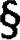 Zarząd jednogłośnie w składzie Starosta, Wicestarosta oraz M. Stolecki wyraził zgodę na zmiany.Ad. pkt. 25Starosta przedłożyła do rozpatrzenia pismo Zespołu Szkół Przyrodniczo - Biznesowych 
w Tarcach nr ZSP-B.071.1.24.2023.w sprawie sfinansowania pracowni. Pismo stanowi załącznik nr 22 do protokołu.Dyrektor Zespołu Szkół Przyrodniczo — Biznesowych im. Jadwigi Dziubińskiej w Tarcach 
w związku z oszczędnościami w wysokości 32150,86 zł na zadanie nr 6 Dostosowanie/adaptacja budynków i pomieszczeń oraz wyposażenie pracowni w ramach projektu Wsparcie kształcenia zawodowego oraz zwalczanie i zapobieganie skutkom epidemii COVID-19 w Zespole Szkół Przyrodniczo — Biznesowych w Tarcach o nr RPWP.08.03.01-300057/21 zwrócił się z prośbą o sfinansowanie w wysokości 10118,59 zł doposażenia pracowni logistycznej.Zarząd jednogłośnie w składzie Starosta, Wicestarosta oraz M. Stolecki wyraził zgodę na zmiany.Ad. pkt. 26Starosta przedłożyła do rozpatrzenia pismo Zespołu Szkół Przyrodniczo - Biznesowych 
w Tarcach nr ZSP-B.302.11.2023.RKZ w sprawie zmian w planie finansowym na 2023 r. Pismo stanowi załącznik nr 23 do protokołu.Zwiększenie w Rozdziale 85395 Pozostałe zadania w zakresie polityki społecznej dotyczy oszczędności wynikających z zakupu wyposażenia do pracowni logistycznej po cenach niższych niż wykazanych we wniosku na zadanie nr 6 Dostosowanie/adaptacja budynków i pomieszczeń oraz wyposażenie pracowni w ramach projektu Wsparcie kształcenia zawodowego oraz zwalczanie i zapobieganie skutkom epidemii COVID-19 w Zespole Szkół Przyrodniczo — Biznesowych w Tarcach o nr RPWP.08.03.01-30-0057/21, dlatego zwrócono się z prośbą o sfinansowanie w wysokości 10118,59 zł doposażenia pracowni logistycznejZarząd jednogłośnie w składzie Starosta, Wicestarosta oraz M. Stolecki wyraził zgodę na wniosek.Ad. pkt. 27Starosta przedłożyła do rozpatrzenia pismo Zespołu Szkół Przyrodniczo - Biznesowych 
w Tarcach nr ZSP-B.302.12.2023.RKZ w sprawie zmian w planie finansowym na 2023 r. Pismo stanowi załącznik nr 24 do protokołu.Dyrektor zwrócił się o zmiany w planie finansowym na 2023 r. pomiędzy paragrafami.Zarząd jednogłośnie w składzie Starosta, Wicestarosta oraz M. Stolecki wyraził zgodę na zmiany.Ad. pkt. 28Zarząd jednogłośnie w składzie Starosta, Wicestarosta oraz M. Stolecki zapoznał się z informacją dotyczącą finansowania przebudowy budynku szpitala wg stanu na dzień 06.09.2023 r. Pismo stanowi załącznik nr 25 do protokołu.Co zrealizowano do dnia dzisiejszego?Płatności dotyczą dotacji z Urz. Marsz. — środki będą zwrócone przez Instytucję Zarządzającą WRPO 2014+ po rozliczeniu inwestycji. Na pierwsze dwie płatności bank nie udzielił kredytu, dlatego spółce pożyczył powiat.Na 3 płatność uzyskano finansowanie poprzez podwyższenie kredytu bankowego w rachunku bankowym bieżącym spółki do kwoty 2 mln zł, wymagane jest przez bank poręczenie powiatu w kwocie 2 mln zł. Obecnie udzielono poręczenia w kwocie 800 tys. zł.Ad. pkt. 29Zarząd w składzie Starosta, Wicestarosta oraz M. Stolecki przyjął do wiadomości rozliczenie przekazanych wkładów do Spółki Szpital Powiatowy w Jarocinie. Pismo stanowi załącznik nr 26 do protokołu.Przelano 1.020.359,02 zł, na które składają się:739.000 zł – spłaty rat kapitału i odsetek od kredytów i obligacji zaciągniętych przez szpital261.359,02 zł – środki na zwrot dotacji przez szpital dla powiatu.Pozostało 1.077.000 zł do przelania. Tymczasem szpital za III kwartał wykazuje kwotę wyższą tj. 1.221.661,81 zł, ponadto szacunkowo za IV kwartał będzie potrzeba jeszcze ok. 300.000 zł. Wyższe zapotrzebowanie szpitala wynikają z wyższych odsetek (wysoki wibor).Ad. pkt. 30Starosta przedłożyła do rozpatrzenia interpelację radnej Elżbiety Kostki o postawienie znaku. Pismo stanowi załącznik nr 27 do protokołu.Radna Elżbieta Kostka zwróciła się z prośbą o rozważenie możliwości postawienia w pasie drogowym drogi powiatowej Cielcza- Radlin znaku drogowego: „teren zabudowany przed posesją Radlin 9.” Postawienie takiego znaku ograniczy prędkość jazdy samochodów na odcinku od wiaduktu obwodnicy do skrzyżowania dróg powiatowych: Cielcza-Mieszków-Radlin.Zarząd jednogłośnie w składzie Starosta, Wicestarosta oraz M. Stolecki podjął decyzję, że treść interpelacji zostanie przekazana do przeanalizowania przez Powiatową Komisję 
ds. Zarządzania Ruchem na Drogach Powiatowych i Gminnych.Ad. pkt. 31Starosta przedłożyła do rozpatrzenia pismo Biura Rady nr BR.3026.1.2023 w sprawie zmian w planie finansowym na 2023 r. Pismo stanowi załącznik nr 28 do protokołu.Z uwagi na coraz częściej pojawiające się trudności podczas głosowania elektronicznego przy pomocy tabletów na posiedzeniach komisji i na sesjach w związku z samoczynnym wyłączaniem się ich modułów wifi konieczna jest wymiana urządzeń na nowe. W związku 
z powyższym oraz z uwagi na ustawowy obowiązek przeprowadzania imiennego głosowania elektronicznego Biuro Rady zwraca się ponownie o zwiększenie budżetu na ten cel. Tablety, które obecnie są na wyposażeniu radnych są wyeksploatowane i przestarzale technologicznie. Z uwagi na to konieczne jest przesunięcie środków zgodnie z zestawieniem.Zarząd jednogłośnie w składzie Starosta, Wicestarosta oraz M. Stolecki wyraził zgodę na zwiększenie planu i zakup tabletów.Ad. pkt. 32Starosta przedłożyła do rozpatrzenia pismo Branżowej Szkoły w Jarocinie nr 14/BSIIS/09/23 o wyrażenie zgody na prowadzenie dzienników w postaci elektronicznej. Pismo stanowi załącznik nr 29 do protokołu.Zarząd jednogłośnie w składzie Starosta, Wicestarosta oraz M. Stolecki zaopiniował wniosek pozytywnie.Ad. pkt. 33Starosta przedłożyła do rozpatrzenia pismo Komendy Powiatowej PSP w Jarocinie 
nr PF.0335.1.12.3.2023 w sprawie zmian w planie finansowym na 2023 r. Pismo stanowi załącznik nr 30 do protokołu.Komendant zwrócił się o zmiany w planie finansowym na 2023 r. pomiędzy paragrafami. Zarząd jednogłośnie w składzie Starosta, Wicestarosta oraz M. Stolecki wyraził zgodę na zmiany.Ad. pkt. 34Starosta przedłożyła do rozpatrzenia pismo Komendy Powiatowej PSP w Jarocinie 
nr PF.0335.1.12.2.2023 dotyczące zwiększenia Program Modernizacji. Pismo stanowi załącznik nr 31 do protokołu.Komendant zwrócił się o zmiany w planie finansowym na 2023 r. pomiędzy paragrafami.Zarząd jednogłośnie w składzie Starosta, Wicestarosta oraz M. Stolecki wyraził zgodę na zmiany.Ad. pkt. 35Starosta przedłożyła do rozpatrzenia pismo Komendy Powiatowej PSP w Jarocinie 
nr PF.0335.1.12.7.2023 w sprawie zmian w planie finansowym na 2023 r. Pismo stanowi załącznik nr 32 do protokołu.Komendant zwrócił się o zmiany w planie finansowym na 2023 r. pomiędzy paragrafami.Zarząd jednogłośnie w składzie Starosta, Wicestarosta oraz M. Stolecki wyraził zgodę na zmiany.Ad. pkt. 36Starosta przedłożyła do rozpatrzenia pismo Komendy Powiatowej PSP w Jarocinie 
nr PF.0335.1.12.9.2023 w sprawie zmian w planie finansowym na 2023 r. Pismo stanowi załącznik nr 33 do protokołu.Komendant zwrócił się o zmiany w planie finansowym na 2023 r. pomiędzy paragrafami.Zarząd jednogłośnie w składzie Starosta, Wicestarosta oraz M. Stolecki wyraził zgodę na zmiany.Ad. pkt. 37Starosta przedłożyła do rozpatrzenia pismo Liceum Ogólnokształcącego Nr 1 w Jarocinie 
nr LONr1.3110.19.2023 w sprawie zmian w planie finansowym na 2023 r. Pismo stanowi załącznik nr 34 do protokołu.Zwiększenie wynika z korekty odpisu na ZFŚS.Zarząd jednogłośnie w składzie Starosta, Wicestarosta oraz M. Stolecki wyraził zgodę na zmiany.Ad. pkt. 38Starosta przedłożyła do rozpatrzenia pismo Domu Dziecka w Górze nr DD1 3014/7/2023 
w sprawie zmian w planie finansowym na 2023 r. Pismo stanowi załącznik nr 35 do protokołu.Dom Dziecka nr 1 w Górze zwraca się z prośbą o zwiększenie budżetu.Zarząd jednogłośnie w składzie Starosta, Wicestarosta oraz M. Stolecki podjął decyzję o rozpatrzeniu w terminie późniejszym.Ad. pkt. 39Starosta przedłożyła do rozpatrzenia pismo Domu Dziecka w Górze nr DD2 3014/2/2023 
w sprawie zmian w planie finansowym na 2023 r. Pismo stanowi załącznik nr 36 do protokołu.Dom Dziecka nr 2 w Górze zwraca się z prośbą o zwiększenie budżetu.Zarząd jednogłośnie w składzie Starosta, Wicestarosta oraz M. Stolecki podjął decyzję o rozpatrzeniu w terminie późniejszym.Ad. pkt. 40Starosta przedłożyła do rozpatrzenia pismo Wydział Oświaty i Spraw Społecznych 
nr O.3026.33.2023 w sprawie zmian w planie finansowym na 2023 r. Pismo stanowi załącznik nr 37 do protokołu.Zmiana dotyczy zaplanowanego szkolenia dla nauczycieli.Zarząd jednogłośnie w składzie Starosta, Wicestarosta oraz M. Stolecki wyraził zgodę na zmiany.Ad. pkt. 41Starosta przedłożyła do rozpatrzenia pismo Wydział Oświaty i Spraw Społecznych 
nr O.042.3.2023 w sprawie zmian w planie finansowym na 2023 r. Pismo stanowi załącznik nr 38 do protokołu.Niniejsza zmiana wynika z faktu powstania oszczędności w realizacji umowy o dofinansowanie projektu Wspieranie kształcenia zawodowego oraz zwalczanie i zapobieganie skutkom epidemii COVID-19 w Zespole Szkół Przyrodniczo — Biznesowych w Tarcach, realizowanego w ramach Działania 8.3. Wzmocnienie oraz dostosowanie kształcenia i szkolenia zawodowego do potrzeb rynku pracy/ Poddziałania 8.3.1. Kształcenie zawodowe młodzieży — tryb konkursowy oraz tryb nadzwyczajny w zakresie epidemii COVID- 19. Dnia 30.08.2023r. Urząd Marszałkowski Województwa Wielkopolskiego Departament Wdrażania Europejskiego Funduszu Społecznego podpisał Informacje o wynikach weryfikacji wniosku o płatność nr 005, który był wnioskiem końcowym. Urząd Marszałkowski uznał wszystkie wydatki wykazane we wniosku o płatność jako kwalifikowalne. Projekt realizowane był w formie ryczałtowej.Zarząd jednogłośnie w składzie Starosta, Wicestarosta oraz M. Stolecki wyraził zgodę na zmiany.Ad. pkt. 42Starosta przedłożyła do rozpatrzenia pismo Wydział Oświaty i Spraw Społecznych 
nr O.4040.10.2022 w sprawie zmian w planie finansowym na 2023 r. Pismo stanowi załącznik nr 39 do protokołu.Zmiany dotyczą zabezpieczenia środków w rozdziale 92195 na 4110 i 4120 w związku 
z pismem Dyrektora Domu Kultury w Kotlinie, który otrzymał dofinansowanie z budżetu powiatu jarocińskiego na XXVIII Festiwal Solistów i Zespołów Akordeonowych w Kotlinie.Zarząd jednogłośnie w składzie Starosta, Wicestarosta oraz M. Stolecki wyraził zgodę na zmiany.Ad. pkt. 43Starosta przedłożyła do rozpatrzenia pismo Wydziału Administracyjno-Inwestycyjnego 
Nr A-OZPI.3026.4.21.2023 w sprawie zmian w planie finansowym na 2023 rok. Pismo stanowi załącznik nr 40 do protokołu.Wprowadzenie powyższych zmian wynika z faktu, podpisania w dniu 31.08.2023 r. aneksu nr 1 do umowy nr 1289/23 zawarte w dniu 19.06.2023 r. o dofinansowanie zadania pn. „Przebudowa drogi powiatowej nr 3744 P Panienka — granica powiatu” realizowanego ze środków Rządowego Funduszu Rozwoju Dróg w kwocie 2 990 656, zł.Zarząd jednogłośnie w składzie Starosta, Wicestarosta oraz M. Stolecki wyraził zgodę na zmiany.Ad. pkt. 44Starosta przedłożyła do rozpatrzenia pismo Wydziału Administracyjno-Inwestycyjnego 
Nr A-OZPI.3026.4.20.2023 w sprawie zmian w planie finansowym na 2023 rok. 
Pismo stanowi załącznik nr 41 do protokołu.Dokonanie zmian wynika z konieczności zamontowania tablicy informacyjnej po zakończeniu zadania pn. „Remont budynku szatniowo sanitarnego przy obiektach sportowych Zespołu Szkół Ponadpodstawowych nr 2 w Jarocinie” realizowanego w ramach 6. Edycji Programu „Szatnia na Medal”.Zarząd jednogłośnie w składzie Starosta, Wicestarosta oraz M. Stolecki wyraził zgodę na zmiany.Ad. pkt. 45Starosta przedłożyła do rozpatrzenia pismo Wydziału Administracyjno-Inwestycyjnego 
Nr A-OZPI.3026.25.2023 w sprawie zmian w planie finansowym na 2023 rok. 
Pismo stanowi załącznik nr 42 do protokołu.Wydział zwrócił się o zmiany w planie finansowym na 2023 r. pomiędzy paragrafami.Zarząd jednogłośnie w składzie Starosta, Wicestarosta oraz M. Stolecki wyraził zgodę na zmiany.Ad. pkt. 46Starosta przedłożyła do rozpatrzenia pismo Wydziału Administracyjno-Inwestycyjnego 
Nr A-OZPI.3026.4.22.2023.FK w sprawie zmian w planie finansowym na 2023 rok. 
Pismo stanowi załącznik nr 43 do protokołu.Wprowadzenie zmian wynika z faktu podpisania umowy sponsoringu 
nr RUM/2023/ENSA/0646 z dnia 16.08.2023 r. ze Spółką ENERGA spółka Akcyjna z siedzibą w Gdańsku na realizację projektu pn. „ENERGIA INTEGRACJA POMOC 11”. Na realizację projektu Powiat Jarociński uzyskał środki w wysokości 15 000,00 netto, podatek VAT 3 450,00 zł (wkład własny). Całkowita wartość projektu to 18 450,00 zł.Zarząd jednogłośnie w składzie Starosta, Wicestarosta oraz M. Stolecki wyraził zgodę na zmiany.Ad. pkt. 47Starosta przedłożyła do rozpatrzenia pismo Wydziału Administracyjno-Inwestycyjnego 
Nr A-OZPI.3026.4.23.2023.FK w sprawie zmian w planie finansowym na 2023 rok. 
Pismo stanowi załącznik nr 44 do protokołu.Wprowadzenie zmian wynika z planowanego podpisania umowy dotacji z Rządowego Funduszu Rozwoju Dróg dla projektu pn.: „Remont drogi powiatowej nr 4169 P Rusko — Wyrębin”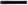  „Remont drogi powiatowej nr 4194 P Kadziak — Tarce”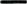 Zarząd jednogłośnie w składzie Starosta, Wicestarosta oraz M. Stolecki wyraził zgodę na zmiany.Ad. pkt. 48Starosta przedłożyła do rozpatrzenia pismo Wydziału Administracyjno-Inwestycyjnego 
Nr A-OZPI.3026.26.2023 w sprawie zmian w planie finansowym na 2023 rok. Pismo stanowi załącznik nr 45 do protokołu.W związku z koniecznością przeprowadzenia większej ilości szkoleń zachodzi konieczność zwiększenia planu o 6 000,00 zł.Zarząd jednogłośnie w składzie Starosta, Wicestarosta oraz M. Stolecki wyraził zgodę na zmiany.Ad. pkt. 49Starosta przedłożyła do rozpatrzenia pismo Wydziału Geodezji i Gospodarki Nieruchomościami nr GGN-KGN.6845.33.2023.JA dotyczące wniosku Towarzystwa Muzycznego w Jarocinie. Pismo stanowi załącznik nr 46 do protokołu.Referat Geodezji i Gospodarki Nieruchomościami przekazało pismo Stowarzyszenia „Towarzystwo Muzyczne w Jarocinie im. Alfonsa Kowalskiego” z prośbą o przeprowadzenie doraźnego remontu dachu, ponieważ w trzech miejscach zauważono przecieki podczas intensywnych opadów. Jak wiadomo placówka korzysta z wielu sprzętów i instrumentów elektronicznych w związku z powyższym sytuacja ta stanowi niebezpieczeństwo z uwagi na możliwość wystąpienia ewentualnych zwarć instalacji elektrycznej.Zarząd jednogłośnie w składzie Starosta, Wicestarosta oraz M. Stolecki wyraził zgodę na przeprowadzenie doraźnego remontu dachu, na ten cel budżet Wydziału zostanie zwiększony o 30.000 zł.Ad. pkt. 50Starosta przedłożyła do rozpatrzenia pismo Wydziału Geodezji i Gospodarki Nieruchomościami nr GGN-KGN.6845.34.2023.JA dotyczące zajęcia stanowiska w sprawie dalszego gospodarowania nieruchomością. Pismo stanowi załącznik nr 47 do protokołu.Na dzień dzisiejszy w związku z wypowiedzeniem umów najmu lokali użytkowych przez Panią Gołębniak na I piętrze pozostanie wynajęte tylko jedno pomieszczenie przez PPHU Sigma Honorata Olbrich (lokal nr 9), którego umowa najmu wygasa z dniem 01.02.2024 r. oraz lokal użytkowany przez Związek Nauczycielstwa Polskiego (umowa użyczenia na czas nieoznaczony). Na II piętrze znajduje się Stowarzyszenie Towarzystwo Muzyczne (umowa na czas nieoznaczony) oraz Jarociński Uniwersytet Trzeciego Wieku, którego umowa użyczenia obowiązuje do 31.12.2023 r. W związku z powyższym z dniem 01.01.2024 r. Powiat Jarociński będzie dysponował 10 lokalami użytkowymi na I piętrze oraz pomieszczeniami znajdującymi się na II piętrze, które użytkuje dotychczas JUTW. Zarząd jednogłośnie w składzie Starosta, Wicestarosta oraz M. Stolecki podjął decyzję 
o wystąpieniu z pismem do najemców na czas nieokreślony z informacją, że Powiat zamierza sprzedać nieruchomość i nie planuje przeprowadzania większych remontów budynku.Ponadto Zarząd zobowiązuje Wydział Geodezji i Gospodarki Nieruchomościami 
o przedstawienie harmonogramu sprzedaży nieruchomości przy ul. Kościuszki 16. Ad. pkt. 51Starosta przedłożyła do rozpatrzenia pismo Wydziału Geodezji i Gospodarki Nieruchomościami nr GGN-KGN.6845.32.2023.JA dotyczące wniosku lokatora. Pismo stanowi załącznik nr 48 do protokołu.Referat Geodezji i Gospodarki Nieruchomościami przekazał wniosek Pani Anny Gołębniak dotyczący wypowiedzenia z dniem 31.10.2023 r. umów najmu lokali użytkowych nr 1 i 10 usytuowanych na I piętrze budynku przy ul. Kościuszki 16. Dotychczasowe umowy obowiązują do dnia 31.12.2023 r.Zarząd jednogłośnie w składzie Starosta, Wicestarosta oraz M. Stolecki wyraził zgodę na wniosek.Ad. pkt. 52Starosta przedłożyła do rozpatrzenia pismo Wydziału Geodezji i Gospodarki Nieruchomościami nr GGN-KGN.3026.3.2023.KK1 w sprawie zmian w planie finansowym na 2023 r. Pismo stanowi załącznik nr 49 do protokołu.Po zwiększeniu paragrafu 4430 — Różne opłaty i składki - środki finansowe zostaną przeznaczone na ubezpieczenie budynków usytuowanych na nieruchomościach położonych w Parzęczewie nr 15 oraz w Jarocinie przy ul. Długiej 28, stanowiących własność Skarbu Państwa.Zarząd jednogłośnie w składzie Starosta, Wicestarosta oraz M. Stolecki wyraził zgodę na zmiany.Ad. pkt. 53Starosta przedłożyła do rozpatrzenia pismo Referatu Komunikacji i Dróg 
nr AKD.3026.8.2023.SA w sprawie zmian w planie finansowym na 2023 r. Pismo stanowi załącznik nr 50 do protokołu.W związku z otrzymaniem dofinansowanie z Rządowego Funduszu Polski Ład: Programu Inwestycji Strategicznych Edycja szósta- PGR Wydział zwrócił się o utworzenie dwóch zadań inwestycyjnych zgodnie o zmiany w planie finansowym na rok 2023/2024 oraz wpisanie ich do WPF.Przebudowa dróg na terenie powiatu jarocińskiego polegająca na dobudowie chodników (II).2023R. wkład finansowy własny 13 000,00 zł2024R. wkład finansowy własny 40 800,00 złPrzebudowa dróg na terenie powiatu jarocińskiego polegająca na dobudowie ścieżek rowerowych (III).2023R. wkład finansowy własny 10 000,00 zł2024R. wkład finansowy własny 40 800,00 złPonadto wnoszą o zmianę nazwy zadania w celu dostosowania do zapisów Porozumienia z dnia 0908-2023r. w sprawie realizacji „Rządowego programu ograniczenie przestępczości i aspołecznych zachowań Razem Bezpieczniej im. Władysława Stasiaka na lata 2022-2024 z zapisu "Bezpieczne przejścia dla pieszych w powiecie jarocińskim” na "Bezpieczne przejście dla pieszych w powiecie jarocińskim”Zarząd jednogłośnie w składzie Starosta, Wicestarosta oraz M. Stolecki wyraził zgodę na zmiany.Ad. pkt. 54Starosta przedłożyła do rozpatrzenia pismo Powiatowego Centrum Pomocy Rodzinie w Jarocinie FN.3011.41.2023.BK w sprawie zmian w planie finansowym na 2023 r. Pismo stanowi załącznik nr 51 do protokołu.Powiatowe Centrum Pomocy Rodzinie w Jarocinie zwróciło się z prośbą o zgodę na zmianę przeznaczenia środków, które zostały zabezpieczenie w budżecie w rozdziale 85218 5 4210 na zakup skrzynki do serwerowni —zabezpieczenie sieci informatycznej UTM Fortigate. Mimo kilkukrotnych monitów do Netii, brak jest stanowiska w sprawie zwiększenia prędkości internetu. Obecne łącze symetryczne wynosi 8Mbps, które niestety nie jest wystarczające do płynnej pracy z urządzeniem UTM Fortigate. W związku z powyższym proszą o możliwość wykorzystania zaplanowanej kwoty na zakup dwóch komputerów. Posiadają ekspertyzę, z której wynika, że sprzęt jest wysłużony (10-11 letni), stare i słabe podzespoły, przestarzałe, niewspierane obecnie systemy operacyjne, wolne działanie i brak możliwości rozbudowy.Zarząd jednogłośnie w składzie Starosta, Wicestarosta oraz M. Stolecki wyraził zgodę na wniosek.Ad. pkt. 55Starosta przedłożyła do rozpatrzenia pismo Powiatowego Centrum Pomocy Rodzinie 
w Jarocinie FN.3011.42.2023.BK w sprawie zmian w planie finansowym na 2023 r.
 Pismo stanowi załącznik nr 52 do protokołu.Dyrektor zwrócił się o zmiany w planie finansowym na 2023 r. pomiędzy paragrafami.Zarząd jednogłośnie w składzie Starosta, Wicestarosta oraz M. Stolecki wyraził zgodę na zmiany.Ad. pkt. 56Starosta przedłożyła do rozpatrzenia pismo Powiatowego Centrum Pomocy Rodzinie w Jarocinie FN.3011.43.2023.BK w sprawie zmian w planie finansowym na 2023 r. Pismo stanowi załącznik nr 53 do protokołu.Dyrektor zwrócił się o zmiany w planie finansowym na 2023 r. pomiędzy paragrafami.Zarząd jednogłośnie w składzie Starosta, Wicestarosta oraz M. Stolecki wyraził zgodę na zmiany.Ad. pkt. 57Starosta przedłożyła do rozpatrzenia pismo Powiatowego Centrum Pomocy Rodzinie w Jarocinie FN.3011.44.2023.BK w sprawie zmian w planie finansowym na 2023 r. Pismo stanowi załącznik nr 54 do protokołu.W związku z otrzymanymi środkami w dniu 07.09.2023 w kwocie 398,20zł z Funduszu Pomocy na realizację zadań przez powiatowe zespoły do spraw orzekania o niepełnosprawności na rzecz obywateli Ukrainy, których pobyt na terytorium Rzeczpospolitej Polskiej uznaje się • za legalny na podstawie art.2 ust. 1 ustawy z dn. 12.03.2022 o pomocy obywatelom Ukrainy w związku z konfliktem zbrojnym na terytorium tego państwa, prosimy o zwiększenie paragrafów.Zarząd jednogłośnie w składzie Starosta, Wicestarosta oraz M. Stolecki wyraził zgodę na zmiany.Ad. pkt. 58Starosta przedłożyła do rozpatrzenia pismo Zespołu Szkół Przyrodniczo - Biznesowych 
w Tarcach nr ZSP-B.071.1.29.2023 w sprawie wyrażenia zgody na godziny. Pismo stanowi załącznik nr 55 do protokołu.Dyrektor Zespołu Szkół Przyrodniczo-Biznesowych im Jadwigi Dziubińskie w Tarcach 
w związku z wyjątkową organizacją pracy szkoły w bieżącym roku szkolnym prosi o zgodę, zgodnie z art. 42 ust. 6a Karty Nauczyciela ( Dz. U-2023.984 t.j. z dnia 2023.05.23), na przydzielenie godzin ponadwymiarowych dyrektorowi, wicedyrektorowi i kierownikowi szkolenia praktycznego. Przydział tych godzin związany jest z zapewnieniem realizacji ramowego planu nauczania w więcej niż jednym oddziale.Zarząd jednogłośnie w składzie Starosta, Wicestarosta oraz M. Stolecki wyraził zgodę na wniosek.Ad. pkt. 59Zarząd jednogłośnie w składzie Starosta, Wicestarosta oraz M. Stolecki rozpatrzył pismo Liceum Ogólnokształcącego nr 1 w Jarocinie. nr ILO.4112.1.2023 i wyraził zgodę na nauczanie indywidualne. Pismo stanowi załącznik nr 56 do protokołu.Ad. pkt. 60Zarząd jednogłośnie w składzie Starosta, Wicestarosta oraz M. Stolecki zatwierdził Plan Technicznego Zimowego Utrzymania Dróg w sezonie 2023/2024. Pismo stanowi załącznik nr 57 do protokołu.Ad. pkt. 61Projekt budżetu na 2024 r. wskaźniki. Pismo stanowi załącznik nr 58 do protokołu.Zarząd w składzie Starosta, Wicestarosta oraz M. Stolecki omawiał założenia do projektu budżetu na 2024 rok:24 sierpnia 2023 roku Rada Ministrów przyjęła projekt ustawy budżetowej na 2024 r. Jednymi z głównych założeń projektu są:- wzrost PKB w ujęciu realnym 3,0%,- inflacja w ujęciu średniorocznym 6,6 % - przy założeniu braku nowych szoków podażowych na rynku żywnościowym i energetycznym, - stopa bezrobocia 5,2 %.W 2024 roku planowane są dwie podwyżki minimalnego wynagrodzenia za pracę.
Od 1 stycznia 2024 r. najniższa krajowa pensja z tytułu umowy o pracę będzie wynosiła 4.242 zł brutto, a od dnia 1 lipca – 4.300 zł brutto – zgodnie Rozporządzeniem Rady Ministrów z dnia 14 września 2023 r. Natomiast stawka godzinowa od 1 stycznia 2024 roku wyniesie 27,70 zł, a od 1 lipca 28,10 zł.Ad. pkt. 62Zarząd jednogłośnie w składzie Starosta, Wicestarosta oraz M. Stolecki przyjął do wiadomości upoważnienie dla zarządu w sprawie zmian w budżecie dot. nagrody dla nauczycieli. Pismo stanowi załącznik nr 59 do protokołu.W dniu 11 sierpnia 2023 r. weszła w życie ustawa z dnia 7 lipca 2023 r. o zmianie ustawy o szczególnych rozwiązaniach służących realizacji ustawy budżetowej na rok 2023 oraz niektórych innych ustaw (Dz.U. poz. 1586). Na mocy art. 10 tej ustawy, w 2023 roku wójt (burmistrz, prezydent miasta), zarząd powiatu lub zarząd województwa może dokonać zmian w planie dochodów i wydatków budżetu jednostki samorządu terytorialnego związanych z uzyskaniem dodatkowych dochodów, o których mowa w art. 70s ustawy o dochodach jednostek samorządu terytorialnego (zmienianej w art. 4), z przeznaczeniem na nagrody specjalne z okazji 250. rocznicy utworzenia Komisji Edukacji Narodowej, o których mowa w art. 92a ust. 1 ustawy Karta Nauczyciela (zmienianej w art. 2).Ad. pkt. 63Zarząd w składzie Starosta, Wicestarosta oraz M. Stolecki przyjął do wiadomości pismo Powiatu wrzesińskiego. Pismo stanowi załącznik nr 60 do protokołu.Zwrócono się z ponownym wnioskiem o partycypację w kosztach obsługi przeprawy promowej, kursującej na granicy obu powiatów, tj. wrzesińskiego oraz jarocińskiego, pomiędzy miejscowościami Nowa Wieś Podgórna oraz Pogorzelica.Ad. pkt. 64Starosta przedłożyła do rozpatrzenia pismo Komendanta Powiatowego Policji w Jarocinie. Pismo stanowi załącznik nr 61 do protokołu.Komendant zwrócił się z prośbą o dodatkowe wsparcie finansowe dla Komendy Powiatowej Policji w Jarocinie w kwocie 16.000,00 zł. z przeznaczeniem na zakup samochodu służbowego.Zarząd jednogłośnie w składzie Starosta, Wicestarosta oraz M. Stolecki wyraził zgodę na wniosek.Ad. pkt. 65Zarząd w składzie Starosta, Wicestarosta oraz M. Stolecki projektu uchwały Zarządu Powiatu Jarocińskiego w sprawie zaopiniowania "Programu Ochrony Środowiska dla Gminy Kotlin na lata 2023 - 2026 z perspektywą do roku 2030. Projekt uchwały stanowi załącznik nr 62 do protokołu.Zarząd jednogłośnie w składzie Starosta, Wicestarosta oraz M. Stolecki podjął uchwałę.Ad. pkt. 66Zarząd jednogłośnie w składzie Starosta, Wicestarosta oraz M. Stolecki zatwierdził projekt uchwały Rady Powiatu Jarocińskiego w sprawie przyjęcia programu współpracy z organizacjami pozarządowymi oraz podmiotami wymienionymi w art. 3 ust. 3 ustawy o działalności pożytku publicznego i o wolontariacie na 2024 rok. (przed konsultacjami). Projekt uchwały stanowi załącznik nr 63 do protokołu.Ad. pkt. 67Zarząd jednogłośnie w składzie Starosta, Wicestarosta oraz M. Stolecki zatwierdził projekt uchwały Rady Powiatu Jarocińskiego w sprawie przyjęcia wieloletniego programu współpracy na lata 2024-2028 Powiatu Jarocińskiego z organizacjami pozarządowymi oraz podmiotami wymienionymi w art. 3 ust. 3 ustawy o działalności pożytku publicznego i o wolontariacie. (przed konsultacjami). Projekt uchwały stanowi załącznik nr 64 do protokołu.Ad. pkt. 68Zarząd jednogłośnie w składzie Starosta, Wicestarosta oraz M. Stolecki zatwierdził projekt uchwały Rady Powiatu Jarocińskiego w sprawie zasad i trybu udzielania dotacji na realizację zadań inwestycyjnych obejmujących finansowanie prac konserwatorskich, restauratorskich lub robót budowlanych przy zabytku wpisanym do rejestru zabytków lub gminnej ewidencji zabytków, sposobu jej rozliczania oraz sposobów kontroli w ramach Rządowego Programu Odbudowy Zabytków.(po konsultacjach). Projekt uchwały stanowi załącznik nr 65 do protokołu.Ad. pkt. 69Zarząd jednogłośnie w składzie Starosta, Wicestarosta oraz M. Stolecki zatwierdził projekt uchwały Rady Powiatu Jarocińskiego w sprawie podwyższenia kapitału zakładowego Spółki pod firmą: „Szpital Powiatowy w Jarocinie” Spółka z ograniczoną odpowiedzialnością z siedzibą w Jarocinie, pokrycia podwyższonego kapitału zakładowego wkładem pieniężnym oraz objęcia przez Powiat Jarociński wszystkich nowoutworzonych udziałów w Spółce. Projekt uchwały stanowi załącznik nr 66 do protokołu.Ad. pkt. 70Zarząd jednogłośnie w składzie Starosta, Wicestarosta oraz M. Stolecki zatwierdził projekt uchwały Rady Powiatu Jarocińskiego zmieniająca uchwałę w sprawie ustalenia Wieloletniej Prognozy Finansowej Powiatu Jarocińskiego na lata 2023 - 2030. Projekt uchwały stanowi załącznik nr 67 do protokołu.Ad. pkt. 71Zarząd jednogłośnie w składzie Starosta, Wicestarosta oraz M. Stolecki zatwierdził projekt uchwały Rady Powiatu Jarocińskiego zmieniającej uchwałę w sprawie uchwalenia budżetu Powiatu Jarocińskiego na 2023 r. Projekt uchwały stanowi załącznik nr 68 do protokołu.Ad. pkt. 72Sprawy pozostałe.Starosta z uwagi na wyczerpanie porządku obrad zakończyła posiedzenie Zarządu 
i podziękowała wszystkim za przybycie.Protokołowała Agnieszka PrzymusińskaCzłonkowie ZarząduL. Czechak - 	    Przew. Zarządu…………………...K. Szymkowiak - Członek Zarządu…………………M. Stolecki  – 	    Członek Zarządu…………………. Cel płatnościKwota płatnościTermin płatnościKto finansujeRodzaj zabezpieczenia dla powiatu/bankuUwagiSprzęt421.233,22Przelew dn.26.07.2023Powiat PożyczkaCesja wierzytelności z umowy dotacji od Instytucji ZarządzającejWRPO 2014+Pożyczka spłacona z cesji dn. 29.08.2023 w kwocie 421.233,20 zł oraz 0,02 zł dn.31.08.2023 r. przez szpitalPrzebudowa budynku głównego szpitala1.270.996,22Przelew09.08.2023Powiat PożyczkaCesja wierzytelności z umowy dotacji od Instytucji ZarządzającejWRPO 2014+W trakcie rozliczania przez szpitalPrzebudowa budynku głównego szpitala810.949,64PaździernikBank — kredyt w rachunku bieżącym spółki w wysokości2 mln złPoręczenie powiatu obecnie 800 tys. zł; konieczność podwyższenia do 2 mln złW trakcie ustalania przez szpital